ПЛАН ЗАСТРОЙКИ КОМПЕТЕНЦИИ
«УПРАВЛЕНИЕ ПЕРЕВОЗОЧНЫМ ПРОЦЕССОМ НА ЖЕЛЕЗНОДОРОЖНОМ ТРАНСПОРТЕ»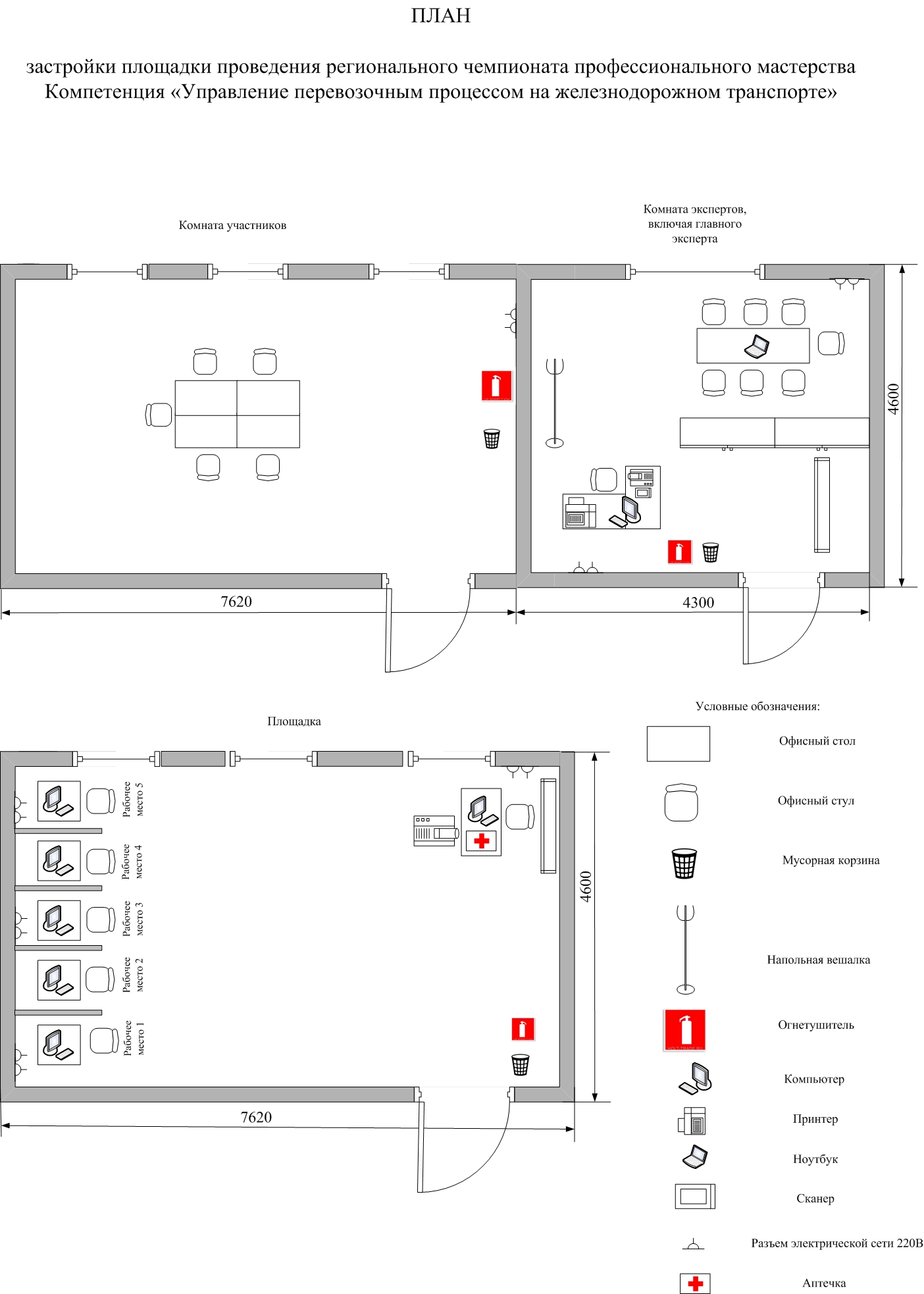 